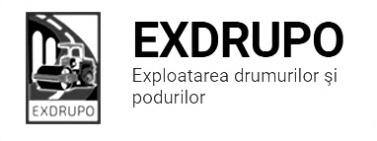 Notă informativăcu privire la lucrările de întreţinere şi salubrizare a infrastructurii rutieresect. Centru: executate 13.04.2021:Excavare/transportare sol: str. Inculeț-5curse. Montare bordure: str. Inculeț-60buc. Săpătură manuală: str. Inculeț-3,5m3.Desfacere bordure: str. Inculeț-60buc. Amenajare pietriș: str. Inculeț-22t. Amenajare sol: str. Inculeț-18m3.Reparația canalizării pluviale: str. Inculeț-1fînt.rid. planificate 14.04.2021:Amenajare trotuar: str. Inculeț.sect. Buiucani: 	executat 13.04.2021:Amenajare pietriș: str. I. Pelivan, 30/2-3,7t. Montare bordure: str. I. Pelivan, 30/2-20buc.planificate 14.04.2021:Montare bordure: str. I. Pelivan, 30/2.sect. Rîşcani:executate 13.04.2021:Excavare/transportare sol: str. Voluntar Filip Lupașcu-5curse.Amenajare pietriș: str. Voluntar Filip Lupașcu-5t.Montare bordure: str. Voluntar Filip Lupașcu-76buc.Demolare beton: str. Voluntar Filip Lupașcu-0,25m3.planificate 14.04.2021:Montare bordure: str. Voluntar Filip Lupașcu. Amenajare pietriș: str. Voluntar Filip Lupașcu.sect. Botanica:executate 13.04.2021:Montare bordure: bd. Dacia, 52-9buc.Evacuare gunoi: str. Titilescu, 18-2curse.planificate 14.04.2021:Excavare sol: str. Titulescu, 18.Montare bordure: str. Titulescu, 18.sect. Ciocana:executate 13.04.2021: Salubrizarea manuală: str. Sargidava-1cursă, str. M. Manole-1cursă. Excavare/transportare gunoi: str. P. Zadnipru, 14/4-4curse.Săpătură manuală:  str. P. zadnipru, 14/4-0,5curse. Amenajare pietriș: str. P. Zadnipru, 14/4-6,3t.Amenajare/compactare b/a frezat: Calea Dacilor-238,5t. planificate 14.04.2021:Desfacere bordure: str. P. Zadnipru, 14/4.Montare bordure: str. P. Zadnipru, 14/4.  Amenajare/compactare b/a frezat: Calea Dacilor. sect. OCR :executate 13.04.2021:Instalare indicatoare rutiere: str. Tighina-M. Kogălniceanu-6buc., str. P. Halippa-Cosmescu-12buc., str. Miorița-Hîncești-2buc., str. Miorița-Gh. Asachi-1buc., str. Pietrarilor (Policlinică)-4buc.Spălarea barei de protecție: str. M. Viteazul-170m.l.Deservirea indicatoarelor rutiere: sect. Centru-12buc. planificate 14.04.2021:Instalare indicatoare rutiere: str. Tighina-Kogălniceanu, str. Cet. Albă-Sarmizegetusa.Spălare parapet: str. M. Viteazul.sect. Întreținerea canalizării pluviale:executate 13.04.2021:Reparația canalizării pluviale:str. Belinski, 59-2fînt.inst., 2elem.beton, str. I. Neculce-1gril.inst, 2elem.beton, str. Zaikin-3gril.rid., 3elem.beton, 1cursă gunoi.Curățirea canalizării pluviale: str. Miorița-18buc., str. Grenoble-28buc., 1cursă gunoi. planificate 14.04.2021:Curățirea canalizării pluviale: șos. Hîncești, bd. M. cel Bătrîn, 31/3.Spălarea rețelelor canalizării pluviale: str. Hr. Botev, str. Grenoble, bd. M. cel Bătrîn, 31/3.sect. Specializat îninfrastructură (pavaj):executate 13.04.2021:Compactare manuală: str. Inculeț-21m3.Amenajare pietriș: str. Inculeț-7t. Montare bordure: str. Inculeț-45buc. planificate 14.04.2021:Amenajare pietriș: str. Inculeț.Reparația canalizării pluviale: str. Inculeț.sect. Specializat îninfrastructură (restabilirea învelișului asfaltic):executate 13.04.2021:Excavare/transportare sol: str. Alcedar-4curse.Amenajare pirtriș: str. Alcedar-50t.Profilare acostament/pietriș: str. Alcedar-1 000m2.  planificate 14.04.2021:Excavare/transportare sol: str. Alcedar.Amenajare pirtriș: str. Alcedar.Măsurile întreprinse pentru prevenirea răspîndirii Covid-19:Toate unităţile de trasport sunt dezinfectate la începutul şi la sfîrşitul programului de lucru;Muncitorilor este verificată starea de sănătate de către medicul întreprinderii;Muncitorii sunt echipaţii cu:mască de protecţie;mănuşi de protecţi;dezinfectant. Inginer SP          A. Bodnariuc